Eldur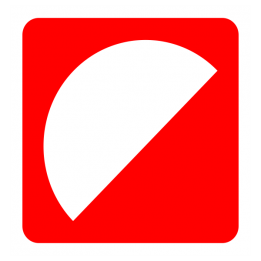 Ring 1-1-2 frá fartelefonini, sig:Hvar eldurin er.Hvat brennur, hvussu nógv fólk eru í vanda.Hvar ringt verður frá, upplýsið tlf. nr. hjá byggileiðara (sí tlf. niðast á síðuni).Byrjið at sløkkja eldin við sløkkiútgerð. Staðsetingin av útgerð sæst á tekningini yvir byggiplássið.Tann sum ringir 1-1-2, sendir onkran út at taka í móti brandbilinum fyri at vísa veg til eldin.Ring 1-1-2 frá fartelefonini, sig:Hvar eldurin er.Hvat brennur, hvussu nógv fólk eru í vanda.Hvar ringt verður frá, upplýsið tlf. nr. hjá byggileiðara (sí tlf. niðast á síðuni).Byrjið at sløkkja eldin við sløkkiútgerð. Staðsetingin av útgerð sæst á tekningini yvir byggiplássið.Tann sum ringir 1-1-2, sendir onkran út at taka í móti brandbilinum fyri at vísa veg til eldin.Ring 1-1-2 frá fartelefonini, sig:Hvar eldurin er.Hvat brennur, hvussu nógv fólk eru í vanda.Hvar ringt verður frá, upplýsið tlf. nr. hjá byggileiðara (sí tlf. niðast á síðuni).Byrjið at sløkkja eldin við sløkkiútgerð. Staðsetingin av útgerð sæst á tekningini yvir byggiplássið.Tann sum ringir 1-1-2, sendir onkran út at taka í móti brandbilinum fyri at vísa veg til eldin.Ring 1-1-2 frá fartelefonini, sig:Hvar eldurin er.Hvat brennur, hvussu nógv fólk eru í vanda.Hvar ringt verður frá, upplýsið tlf. nr. hjá byggileiðara (sí tlf. niðast á síðuni).Byrjið at sløkkja eldin við sløkkiútgerð. Staðsetingin av útgerð sæst á tekningini yvir byggiplássið.Tann sum ringir 1-1-2, sendir onkran út at taka í móti brandbilinum fyri at vísa veg til eldin.Ring 1-1-2 frá fartelefonini, sig:Hvar eldurin er.Hvat brennur, hvussu nógv fólk eru í vanda.Hvar ringt verður frá, upplýsið tlf. nr. hjá byggileiðara (sí tlf. niðast á síðuni).Byrjið at sløkkja eldin við sløkkiútgerð. Staðsetingin av útgerð sæst á tekningini yvir byggiplássið.Tann sum ringir 1-1-2, sendir onkran út at taka í móti brandbilinum fyri at vísa veg til eldin.Ring 1-1-2 frá fartelefonini, sig:Hvar eldurin er.Hvat brennur, hvussu nógv fólk eru í vanda.Hvar ringt verður frá, upplýsið tlf. nr. hjá byggileiðara (sí tlf. niðast á síðuni).Byrjið at sløkkja eldin við sløkkiútgerð. Staðsetingin av útgerð sæst á tekningini yvir byggiplássið.Tann sum ringir 1-1-2, sendir onkran út at taka í móti brandbilinum fyri at vísa veg til eldin.Álvarsamt óhapp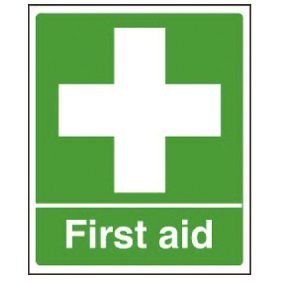 Steðga óhappinum.Hjálp tí skaðarakta.   Ring 1-1-2 frá fartelefonini, sig:Hvat er hent, hvør er skaðin/sjúka.Hvussu nógv eru komin til skaða.Hvar ringt verður frá, upplýsið tlf. nr. hjá byggileiðara (sí tlf. niðast á síðuni).Tann sum ringir 1-1-2, sendir onkran út at taka í móti sjúkrabilinum fyri at vísa veg til óhappið.Kunnið byggileiðsluni.Steðga óhappinum.Hjálp tí skaðarakta.   Ring 1-1-2 frá fartelefonini, sig:Hvat er hent, hvør er skaðin/sjúka.Hvussu nógv eru komin til skaða.Hvar ringt verður frá, upplýsið tlf. nr. hjá byggileiðara (sí tlf. niðast á síðuni).Tann sum ringir 1-1-2, sendir onkran út at taka í móti sjúkrabilinum fyri at vísa veg til óhappið.Kunnið byggileiðsluni.Steðga óhappinum.Hjálp tí skaðarakta.   Ring 1-1-2 frá fartelefonini, sig:Hvat er hent, hvør er skaðin/sjúka.Hvussu nógv eru komin til skaða.Hvar ringt verður frá, upplýsið tlf. nr. hjá byggileiðara (sí tlf. niðast á síðuni).Tann sum ringir 1-1-2, sendir onkran út at taka í móti sjúkrabilinum fyri at vísa veg til óhappið.Kunnið byggileiðsluni.Steðga óhappinum.Hjálp tí skaðarakta.   Ring 1-1-2 frá fartelefonini, sig:Hvat er hent, hvør er skaðin/sjúka.Hvussu nógv eru komin til skaða.Hvar ringt verður frá, upplýsið tlf. nr. hjá byggileiðara (sí tlf. niðast á síðuni).Tann sum ringir 1-1-2, sendir onkran út at taka í móti sjúkrabilinum fyri at vísa veg til óhappið.Kunnið byggileiðsluni.Steðga óhappinum.Hjálp tí skaðarakta.   Ring 1-1-2 frá fartelefonini, sig:Hvat er hent, hvør er skaðin/sjúka.Hvussu nógv eru komin til skaða.Hvar ringt verður frá, upplýsið tlf. nr. hjá byggileiðara (sí tlf. niðast á síðuni).Tann sum ringir 1-1-2, sendir onkran út at taka í móti sjúkrabilinum fyri at vísa veg til óhappið.Kunnið byggileiðsluni.Steðga óhappinum.Hjálp tí skaðarakta.   Ring 1-1-2 frá fartelefonini, sig:Hvat er hent, hvør er skaðin/sjúka.Hvussu nógv eru komin til skaða.Hvar ringt verður frá, upplýsið tlf. nr. hjá byggileiðara (sí tlf. niðast á síðuni).Tann sum ringir 1-1-2, sendir onkran út at taka í móti sjúkrabilinum fyri at vísa veg til óhappið.Kunnið byggileiðsluni.Smærri skaðiFylg skaðarakta til kommunulæknan hjá honum/skaðastovuna á sjúkrahúsinum.Ringið til kommunulæknan hjá skaðarakta/læknavaktina tlf. 1870 í ivamálum (kl. 16-08)Veitið vanliga fyrstuhjálp.Fylg skaðarakta til kommunulæknan hjá honum/skaðastovuna á sjúkrahúsinum.Ringið til kommunulæknan hjá skaðarakta/læknavaktina tlf. 1870 í ivamálum (kl. 16-08)Veitið vanliga fyrstuhjálp.Fylg skaðarakta til kommunulæknan hjá honum/skaðastovuna á sjúkrahúsinum.Ringið til kommunulæknan hjá skaðarakta/læknavaktina tlf. 1870 í ivamálum (kl. 16-08)Veitið vanliga fyrstuhjálp.Fylg skaðarakta til kommunulæknan hjá honum/skaðastovuna á sjúkrahúsinum.Ringið til kommunulæknan hjá skaðarakta/læknavaktina tlf. 1870 í ivamálum (kl. 16-08)Veitið vanliga fyrstuhjálp.Fylg skaðarakta til kommunulæknan hjá honum/skaðastovuna á sjúkrahúsinum.Ringið til kommunulæknan hjá skaðarakta/læknavaktina tlf. 1870 í ivamálum (kl. 16-08)Veitið vanliga fyrstuhjálp.Fylg skaðarakta til kommunulæknan hjá honum/skaðastovuna á sjúkrahúsinum.Ringið til kommunulæknan hjá skaðarakta/læknavaktina tlf. 1870 í ivamálum (kl. 16-08)Veitið vanliga fyrstuhjálp.Evakuering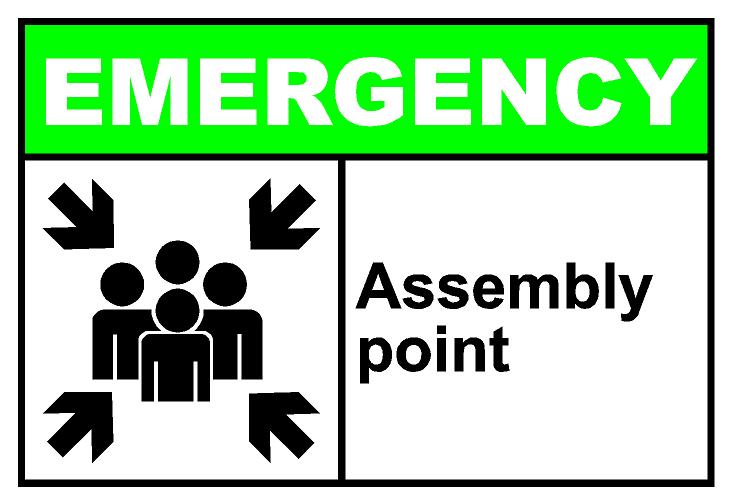 Við burturflyting. Ver rólig/róligur!Farið av økinum – fá øll út. Tú hevur ábyrgdina av tínum gestum.Farið til savningarstaðið.  Staðsetingin sæst á tekningini yvir byggiplássið.Ver vísur í, at tú verður skrásettur á savningarstaðnum.Um tíðindafólk eru á staðnum, er tað bert byggiharrin, sum kann úttala seg.Við burturflyting. Ver rólig/róligur!Farið av økinum – fá øll út. Tú hevur ábyrgdina av tínum gestum.Farið til savningarstaðið.  Staðsetingin sæst á tekningini yvir byggiplássið.Ver vísur í, at tú verður skrásettur á savningarstaðnum.Um tíðindafólk eru á staðnum, er tað bert byggiharrin, sum kann úttala seg.Við burturflyting. Ver rólig/róligur!Farið av økinum – fá øll út. Tú hevur ábyrgdina av tínum gestum.Farið til savningarstaðið.  Staðsetingin sæst á tekningini yvir byggiplássið.Ver vísur í, at tú verður skrásettur á savningarstaðnum.Um tíðindafólk eru á staðnum, er tað bert byggiharrin, sum kann úttala seg.Við burturflyting. Ver rólig/róligur!Farið av økinum – fá øll út. Tú hevur ábyrgdina av tínum gestum.Farið til savningarstaðið.  Staðsetingin sæst á tekningini yvir byggiplássið.Ver vísur í, at tú verður skrásettur á savningarstaðnum.Um tíðindafólk eru á staðnum, er tað bert byggiharrin, sum kann úttala seg.Við burturflyting. Ver rólig/róligur!Farið av økinum – fá øll út. Tú hevur ábyrgdina av tínum gestum.Farið til savningarstaðið.  Staðsetingin sæst á tekningini yvir byggiplássið.Ver vísur í, at tú verður skrásettur á savningarstaðnum.Um tíðindafólk eru á staðnum, er tað bert byggiharrin, sum kann úttala seg.Við burturflyting. Ver rólig/róligur!Farið av økinum – fá øll út. Tú hevur ábyrgdina av tínum gestum.Farið til savningarstaðið.  Staðsetingin sæst á tekningini yvir byggiplássið.Ver vísur í, at tú verður skrásettur á savningarstaðnum.Um tíðindafólk eru á staðnum, er tað bert byggiharrin, sum kann úttala seg.Umhvørvis-dálking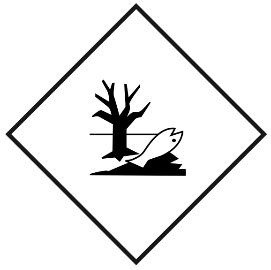 Dálking á landi:Ringið til løgregluna Tórshavn tlf. 35 14 48Dálking á sjógvi:Ringið til MRCC Tórshavn tlf. 35 13 00Dálking á landi:Ringið til løgregluna Tórshavn tlf. 35 14 48Dálking á sjógvi:Ringið til MRCC Tórshavn tlf. 35 13 00Dálking á landi:Ringið til løgregluna Tórshavn tlf. 35 14 48Dálking á sjógvi:Ringið til MRCC Tórshavn tlf. 35 13 00Dálking á landi:Ringið til løgregluna Tórshavn tlf. 35 14 48Dálking á sjógvi:Ringið til MRCC Tórshavn tlf. 35 13 00Dálking á landi:Ringið til løgregluna Tórshavn tlf. 35 14 48Dálking á sjógvi:Ringið til MRCC Tórshavn tlf. 35 13 00Dálking á landi:Ringið til løgregluna Tórshavn tlf. 35 14 48Dálking á sjógvi:Ringið til MRCC Tórshavn tlf. 35 13 00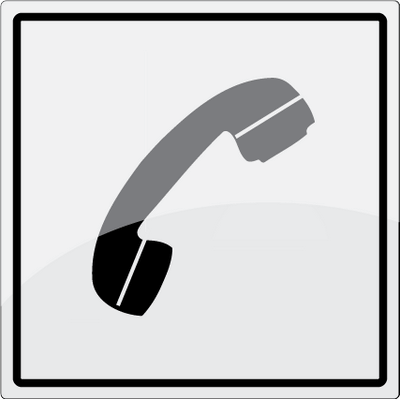               Telefon nr. hjá byggileiðara:               Telefon nr. hjá byggileiðara:               Telefon nr. hjá byggileiðara:               Telefon nr. hjá byggileiðara:               Telefon nr. hjá byggileiðara:               Telefon nr. hjá byggileiðara:               Telefon nr. hjá byggileiðara: 